America Mobilizes for War pgs 562-568Warm Up: What are two ways a government might get ready for a war that affects the average person?Part 1: Americans Join the War Effort pages 562-564What effect did the Japanese expect the attack on Pearl Harbor to have on the United States?What effect did Pearl Harbor actually have on the United States?Why was the selective service still needed?What role did women play in the military?What was the biggest complaint from minorities about being drafted?Why were minorities so important to the war effort?Part 2: A Production Miracle pages 564-567How did businesses and factories of everyday items help the war effort?How were shipyards and defense plants able to build things so quickly?Why were women and other minorities so important to the non-military war effort?What problems did women and minorities face in the wartime workforce?What was the purpose of the Office of Scientific Research (OSRD)?Why was the United States so interested in atomic bombs?Part 3: The Federal Government Takes Control pages 567-568What problem did wartime production create?What was the purpose of the Office of Price Administration (OPA)?How did the OPA help stop inflation?What was the purpose of the War Production Board?Why did the OPA set up a system for rationing?What were the positives and negatives of rationing?Summary: What is the purpose of the World War II poster below?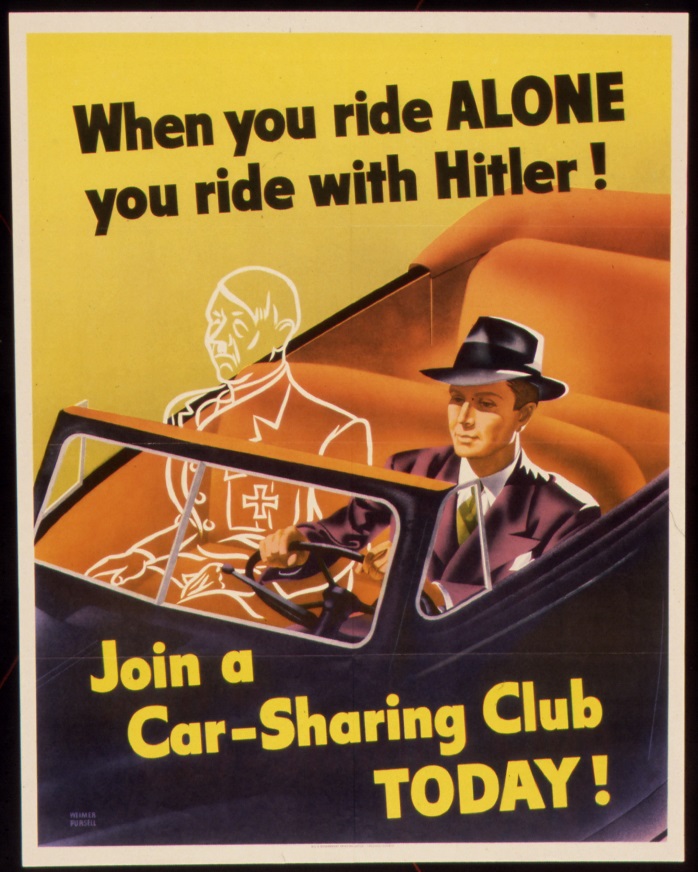 Positives:Negatives: